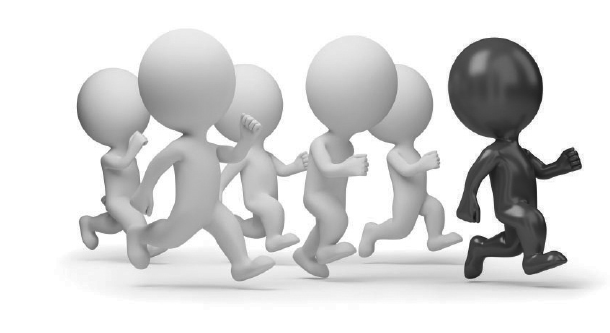 * الفصل الثاني *هل لديك ما يلزم؟أولئك الذين يخططون لبدء مشاريعهم الخاصة بحاجة إلى فهم عدد قليل من الأشياء المهمة. هناك أسباب وجيهة وكثيرة وراء إرادة الشخص ليصبح مستقلاً في ما يخص وقته وأمواله. ومع ذلك، هناك عدد من المخاطر التي يجب أن تفهم أولاً. أن تكون مستثمراً أو رجل أعمال في مجال الرعاية الصحية على وجه الخصوص يتطلب ذلك دراسة متأنية وتخطيط من أجل أن يفهم الفرد النظام من جميع جوانبه. لتكون ناجحاً،يجب أن تجمع بين المعارف التقليدية بالاستثمار مع المعلومات الدقيقة والتفصيلية ذات الصلة بالرعاية الصحية.جنبا إلى جنب مع الفوائد العظيمة التي تأتي بأن تصبح ناجحاً ومستثمر مستقل، فأن هناك مجموعة كاملة من المسؤوليات التي يجب أن توضع على عاتقك. لأن الفوائد بأن تصبح مستثمراً تغير الحياة بشكل لا يصدق , فأن أولئك الذين يهتمون في تعلم الجوانب الأساسية سيعملون بشكل جيد لقضاء الوقت الكافي والعناية اللازمة خلال العملية. وخصوصا عندما ينظر المرء إلى قضايا معينة وجدت في مجال الاستثمار الصحي ، وأهمية التخطيط والإعداد أمر لا بد منه. مع القول السائد، ببساطة ليس هناك أفضل من الوقت لتصبح مشارك نشط في مجال الصحة كمستثمر.إذا كنت تستمع إلى أي من المستثمرين كانوا ناجحين من الناحية المالية، سوف يقولون كلهم نفس الشيء الأساسي.المعلومات التي هؤلاء الأشخاص يسعون لنقلها هي أن الفهم الكافي للعملية الصحية والجوانب الاستثمارية ومجالات الأعمال أن تكون جنبا إلى جنب مع الوعي بأهمية تقييم المخاطر. قبل أنت تحمل مخاطرة خلق الأعمال التجارية المستقلة ذات الصلة بالصحة ، يجب إجراء تقييم مناسب لجميع العوامل التي تدخل في خلق مستثمر ناجح وقابل للحياة طويل الأمد.من هو الريادي في الأعمال الطبية ؟الحقيقة البسيطة في هذه المسألة هو أن كل من يأخذ المبادرة ويتعامل مع العقبات التي في طريقه لكي يصبح رجل أعمال في مجال الصحة مستقل هو بالفعل مستثمر. هؤلاء الأفراد يملكون القدرة على إلقاء نظرة على المشهد الكامل للتضاريس الصحية وتحديد ما هو الوضع الأكثر ربحية. بطرق عديدة، فأن رجل المستثمر أو رجل الأعمال هو شخص قادر على التعامل مع وتنسيق مهاراته جنبا إلى جنب مع الخبرة اللازمة من أجل توفير أساس أفضل بكثير بالنسبة لمهارات المستقبل.هناك جوانب كثيرة والتي تدخل في صنع رجل أعمال أو مستثمر ناجح في مجال الصحة، بما في ذلك القدرة على تحويل مبدأ جديد أو فكرة الى واقع. في حين أن هذا قد يبدو خفياً في البداية، يجب أن تتأكد بأن مميزات مختلفة كثيرة تساعد على أن تجعل الواحد رجل أعمال أو مستثمر مزدهر ومستقل. يجب أن تقوم بتطوير القدرة على التفريق بين الواعدة حقاً والفرص الجذابة وتلك التي لا تظهر إلا على هذا النحو. يجب أن تكون قادرا على تحديد إستراتيجية إدارة الوقت الصحيحة . عندما توضع هذه المبادئ التوجيهية ، فأنه يصبح من السهل جداً متابعتها، وأن تصبح نوع من الأشخاص الذي لا يتجنب المخاطرة، شخص قادر على النظر بدقة وتقييم الوضع كلياً.عندما  يتم تحديد خطر الوضع، فإنه من الأهمية بمكان أن يكون المستثمر قادر على التحكم بأعصابه ضد إمكانية حدوث انكماش.خاصة في مجال الصحة، من الضروري أن تبقى في وضع السيطرة الكاملة وعدم السماح للجوانب العاطفية تغيير حكم الشخص. هذه هي الطريقة الوحيدة التي يستطيع بها المستثمر أو رجل الأعمال في المجال الصحي أن يكون قادراً على الصمود في وجه المخاطر المختلفة التي تصيب رجل أعمال مستقل في المراحل المبكرة من أعمالهم.ما هي المتطلبات لتصبح ريادي في الأعمال الطبية ؟رجل الأعمال الناجح يعتبر قادراً على عرض المواقف من جوانب ووجهات نظر مختلفة. من خلال الحفاظ على إستراتيجية خلاقة ومراعية للمخاطرة، فأنك سوف تكون جاهزاً بشكل جيد لمشروع تجاري مربح. كن مطمئنا، أن القضية دائماً أنه في حين أن درجة من المخاطر دائما ما تكون متأصلة في أي وضع للمشاريع الصحية ، فإنه لا ينبغي أن نعتبر ذلك خللاً كبيراً. الشيء الذي يؤثر بشدة هو القدرة على تحقيق أقصى قدر من الربح الخاص بك.الناس المبتكرين هم أفضل المرشحين ل" وظيفة " رجل الأعمال أو المستثمر المستقل. أن لديهم بالفعل المهارات اللازمة الضرورية للعمل بصورة جيدة كمدراء أعمال.بالإضافة الى القدرة على الإبداع وامتلاك عقلية المخاطرة، يجب على المستثمر أو رجل الأعمال أن يشارك بشكل ضروري وفعلي في النشاط الإبداعي. إنهم لا يستطيعون الاعتماد على الآخرين لإرشادهم. العملية بأكملها بأن تصبح رجل أعمال أو مستثمر ناجح حقاً تعتمد بشكل كبير على فهم الوضع الفريد والمميز الذي أنت فيه. أن المحللون الأكثر تطوراً في عالم الأعمال يركزون على من وما هو الشيء الناجح، وجميعهم يشتركون بفهم مشترك أن هذا ينطوي على شيئين معاً وهما القدرة على الإبداع والانفتاح للمخاطرة .بالنسبة لرجل الأعمال أو المستثمر حتى يصبح بشكل قاطع ناجحاً ولا يمكن إنكاره في مجال الاستثمار الصحي، فان عليهم  وضع مجموعة من المبادئ التوجيهية. أن يصبحوا قادرين على التعامل مع المخاطرة هو في أعلى القائمة. لا يمكنك أن تعمل على المخاطرة إذا كنت ترغب أيضاً في أن تكون رجل أعمال ناجح،هذين الشيئين دائما سيكونان تقريباً في صراع كامل. حتى تكون رجل أعمال أو مستثمر ناجح، من المهم مناقشة ووضع تصور لأهمية الحفاظ على عقلية مبتكرة وتتحمل المخاطرة. من خلال إنشاء هذه المبادئ التوجيهية في المقدمة، فأنه ينبغي أن يصبح من الواضح جدا ما يلزم لتصبح رجل أعمال أو مستثمر في المجال الصحي .المشاريع الطبية الرائدة كخيار وظيفيهل تتساءل ما إذا كانت المشاريع الطبية تعتبر خيار وظيفي بالنسبة لك؟مثل كل مهنة، فأن المشاريع الطبية لديها عدد من الإيجابيات والسلبيات لمرتبطة بها. ومع ذلك، إذا كان لديك مجموعة من المهارات ومظاهر الذكاء التجارية الضرورية ، يمكنك أن تكون قصة نجاح في مجال الأعمال الطبية. دعونا نتفحص ما هي المهارات اللازمة للنجاح:المعرفة الواسعة للتطورات العلمية في مجال الرعاية الصحيةالشعور الجيد بالأعمال التجارية القدرة على وضع إستراتيجية واضحةالقدرة على التخطيط للمستقبلمعلومات تفصيلية حول عملائك المثاليينالوعي للاحتياجات للمنتجات والخدمات الخاصة بكالفهم لكل من المخترع والمستثمر واحتياجاتهماختيار المشاريع الطبية كخيار مهني ينطوي على مخاطر أيضاً. كما هو الحال في كل الأعمال التجارية، فأن هناك خطر الفشل. من المفيد أن يكون لديك خطة بديلة حتى تستطيع البدء من جديد. نفهم أنه ليس واردا جدا . يجب أن تفهم أنه من غير المناسب بان تصبح مليونيراً في أعمالك التجارية الأولى. ضع أهداف واقعية وليس غايات وأهداف لا يمكن تحقيقها، عندها لن تشعر بخيبة أمل .التخطيط هو الخطوة الأكثر أهمية عند اختيار المشاريع الطبية كخيار وظيفي. إذا كان لديك القدرة على وضع خطة تدر ربحاً، فأنك قد حققت نجاحاً كبيراً. الخطوة التالية تنطوي على قدرتك على بيع خطتك للمستثمرين المحتملين. فقط عندما تكون قادرة على إقناعهم بإمكانيات خطتك فأنه من الممكن الدخول عندها في شراكة ناجحة.المخاطر التي ينطوي عليها عند اختيار المشاريع الطبية كمهنة يتم الحد منها إذا كان لديك القدرة على توسيع بناء الخطة التي وضعتها في المرحلة الأولية. أن هذا لا يدور حول مدى ذكاءك , أن كل شيء يدور حول كيف يمكنك العمل من أجل تحقيق الهدف الذي وضعته لنفسك. من أجل القيام بذلك، تحتاج إلى أن يكون لديك رؤية، وكذلك الثقة والمصداقية في نهجكم.أهمية القيادةميزة واحدة حاسمة تماماً لأي عمل ناجح هي القيادة الجيدة. إذا كنت تفكر في إنشاء المشاريع الصحية الخاصة بك، فمن الأهمية بمكان أن يكون لديك المهارات اللازمة لتكون قائداً جيداً. القيادة الخاصة بك سوف تعطي في النهاية عملك اتجاهه، لا سيما عندما تكون في مرحلة البداية. حتى لو كنت تنوي استئجار شخص آخر ليكون المدير التنفيذي الخاص بك، ستكون قيادتك الحيوية في مراحل تشكيل الشركة الأولي. أنها رؤيتك التي ستشكل الأعمال التجارية.بكونك قائداً جيداً سوف يساعدك عندما يتعلق الأمر بكتابة خطة عملك. خطة عملك هي الوثيقة التي تفصل كيفية تصورك مؤسستك وكيف ترى أنها تأخذك في المستقبل. وهذا يتطلب الرؤية العميقة، وذلك لأن خطط العمل تميل الى الامتداد الى  ثلاث سنوات أو أكثر. من المهم أن يكون لديك رؤية لما تريده من عملك، ولكنك أيضا تحتاج الى القيادة من أجل تنفيذ خطة العمل المنجزة. هذا يعني أن تكون قادراً على رؤية ما يجب القيام به ومتى يحفظك على المسار الصحيح لتلبية الأهداف الخاصة بك. حتى لو كان لديك فريق رائع للعمل معك، فأنه من دون قيادة وتوجيه من طرفك، سيكون من الصعب جداً الوصول إلى تلك الأهداف.القيادة هي أمر حيوي أيضاً في الحفاظ على فريقك معاً. القائد الجيد هو على الأغلب هو من يشغل الأشخاص المناسبين للأدوار المناسبة وبالتالي تكون قادراً على التعامل معهم بمجرد بدء العمل. من دون قيادة ومعنى واضح للعمل الذي يتعين القيام به، فأن موظفيك سوف يجدون صعوبة في إيجاد طريقهم ويعرفون بالضبط ما هو المقصود من عملهم .بينما يكون أفضل القادة هم من ذوي الخبرة في كثير من الأحيان لما يفعلونه، فإنه ليس من الضروري وجود أعمال تجارية صحية عاملة قبل أن تكون جيداً في القيام بذلك الآن.مهارات القيادة قابلة للتحويل، وأنت ربما تقوم بتطويرها طوال حياتك المهنية بأكملها، لذا قم بقضاء بعض الوقت في التفكير بأفضل سمات القيادة لديك وكيف سوف تساعدك على تحويل فكرتك عن المؤسسة الصحية الى النجاح في العالم الحقيقي.أهمية الخلق والإبداع لا يمكنك إنشاء الأعمال التجارية من دون أفكار جيدة، وهذا يعتبر بشكل خاص صحيحاً في مجال المشاريع الصحية. الرعاية الصحية تنظم بشكل كبير من قبل الحكومات، مع الأهداف والخدمات المقدمة كجزء من تلك القوانين. وبالتالي، إذا كنت تنوي إنشاء مؤسسة رعاية صحية ناجحة، يجب عليك التفكير بشكل أبداعي أكثر في مجالات أخرى من مجالات الأعمال التجارية. العديد من مجالات سوق الرعاية الصحية غمرت بالفعل من قبل مقاولين من القطاع الخاص ومزودين يقدمون كل شيء من علاجات المستشفى، وتقديم المشورة في مجال النظام الغذائي، وعضوية نادي رياضي، والبحوث الطبية. يجب تحديد بوقت مبكر ما ستكون مكانتك بالضبط حتى تتمكن من أثبات بشكل مقنع لماذا فكرتك تعتبر إبداعية ولماذا يمكن أن تصبح عمل تجاري حيوي.على سبيل المثال، هناك في الواقع الآلاف من الصالات الرياضية والنوادي الصحية موجودة. إذا كنت تخطط لإطلاق منافسة جديدة، تحتاج إلى التفكير خارج الحيز الضيق. هل صالتك الرياضية الجديدة سوف تركز على تمارين بديلة مثل بيلاتيس أو اليوغا؟ هل سوف تقدم علاجات تجميل كحافز للقيمة المضافة؟ هل سيكون مخصصة لفئة معينة من المجتمع  تستهدف الشباب من المحرومين من ثقافات مسبقة؟ هذه ليست سوى بعض الأسئلة عليك أن تسألها نفسك. وليس فقط لتعطيك فكرة أفضل عن ما هو بالضبط ما كنت تنوي القيام به، أنها سوف تساعدك على تحديد أفضل مكان لمسعاكم وأنواع الناس الذين يجب أن تقترب منهم للحصول على الدعم.فكر بشكل خلاق حول كيفية أن تجربتك سيستفيد منها عملك. هل لديك أي معرفة متخصصة تتيح لك إضافة لمسة جديدة إلى عمل قديم أو تحقيق قيمة إضافية لعملك؟ على سبيل المثال، إذا كان لديك خبرة في مجالات طبية عديدة وأنك جيداً في استخدام التكنولوجيا في حياتك الشخصية، ربما يمكن أن تفكر في تقديم ندوات تفاعلية طبية للطلاب والمهنيين. هذا من شأنه أن يعطيك خيار لتقديم الخدمة عبر الانترنت كذلك، والذي هو بتزايد يعتبر أكثر جاذبية لكثير من الناس وأصبح أكثر شعبية في كل وقت مع نمو الإنترنت. فكر بشكل تجريدي وخلاق حتى تتمكن من تحديد كيف أن مهاراتك الحياتية المتغيرة سوف تفيد عملك التجاري الصحي الجديد، وهذا سيساعدك للخروج بمشروع قابل للحياة ومبتكر في آن معاً.خلاصةرجال الأعمال قادرون على تحليل المخاطر في أي وضع قبل متابعة العمل. أنهم يستخدمون مهاراتهم الفردية وكذلك يقومون ببحث مناخ الأعمال الحالي لتحديد ما إذا كان هنالك فرصة قابلة للحياة. باختصار،رجل الأعمال هو الشخص الذي يمكنه إعادة تعريف الخطر حسب ظروفه.من أجل أن تصبح رجل أعمال أو مستثمر مناسب في المجال الصحي، فأنه من المهم أن لا تكون فقط منفتحاً  للمخاطرة، ولكن أيضا تبني التغيير. من خلال تبني التغيير يمكن للشخص أن يصبح مبدعاً على النحو الأمثل. هذا، بدوره، يؤدي إلى فرصة أكثر استدامة وقانونية للنجاح.بدء عمل تجاري ينطوي على عدة عناصر أساسية. لكل واحد منها، يجب فهم المخاطر الكامنة الضرورية في بداية أي مشروع. يجب عليك أيضاً فهم أهمية الاعتماد على الذات.كل عمل يحتاج الى قائد جيد لمساعدته على النجاح. يمكن للقادة الناجحين وضع وتنفيذ خطة عمل. وهم يعرفون كيفية تعيين الموظفين المناسبين ومنحهم الدعم الذي يحتاجونه.لأن المشاريع الصحية تخضع لكثير من القوانين واللوائح، وتعمل في سوق مزدحمة بالفعل، من المهم أن تكون فكرة عملك أبداعية ومبتكرة. يجب أن تستخدم إبداعك لتحديد السوق الخاصة بك المتخصصة وتقرر كيف يمكن استخدام المهارات الشخصية الخاصة بك لإضافة قيمة إلى المؤسسة.